F E L H Í V Á STisztelt Lakosság, Tisztelt Partnereink!Mátészalka Város Önkormányzata a TOP_PLUSZ-1.2.1-21-SB1-2022-00029 – azonosítójú pályázat keretében a Mátészalka-Ópályi közötti kerékpárút építésére vissza nem térítendő támogatást nyert el, így a megvalósítás után a biztonságos kerékpáros közlekedés feltételei már mind az öt szomszédos település irányába teljesülni fognak.Az 1,6 Km hosszú nyomvonal nagyobb részt a főútvonal melletti közterületen húzódik, azonban néhány esetben, hely hiányában idegen területek megszerzése is szükséges. Az egyes telekalakítások hatósági engedélyezéséhez szükséges, hogy településrendezési tervben rögzítve legyen a kerékpárút pontos nyomvonala, ezért a hatályos Településrendezési Tervünk módosítása vált szükségessé.Az eljárás során célunk a teljeskörű tájékoztatás biztosítása, a lakosság és a partnereink véleményének megismerése.Az Önkormányzatunk a Partnerségi dokumentációval kapcsolatban várja észrevételeiket, véleményüket, amit az alábbi módokon lehet megtenni:elektronikus levélben a tarkanyiakos@mateszalka.hu e-mail címre küldve;postai úton a Polgármesteri Hivatal Mátészalka, Hősök tere 9. szám címre küldve. A dokumentáció elérhetősége: mateszalka.hu  > fejlesztések  >  településrendezési terv módosítás Mátészalka-Ópályi kerékpárútTisztelt Mátészalkai Lakosok, Tisztelt Partnereink!Kérem, hogy 2023. május 25-ig juttassák el az Önkormányzatunkhoz észrevételeiket, véleményüket.Fontos, hogy csak és kizárólag a tárgyhoz szorosan kapcsolódó véleményeket tudjuk értékelni, egyéb eltérő tárgyú véleményeket a jogszabályi előírások szerint figyelmen kívül kell hagynunk!  Mátészalka, 2023. április     Tisztelettel, 						          Dr. Hanusi Péter 					 	             polgármester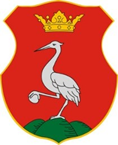 MÁTÉSZALKA VÁROSÖNKORMÁNYZATAMátészalka, Hősök tere 9.Tel.: 44/501-358, Fax: 44/501-360E-mail: onkormanyzat@mateszalka.huIktatószám: 50-8/2023Ügyintéző: Tárkányi ÁkosElérhetősége:+36-44-501-339 tarkanyiakos@mateszalka.huTárgy: Mátészalka város településrendezési terveinek módosítása a Mátészalka-Ópályi között tervezett kerékpárút megvalósításához